Matematik Dersinde Kullanılan Araç ve GereçlerPERGEL :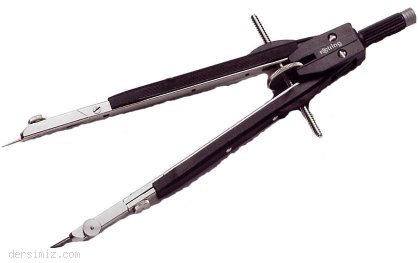 İLETKİ: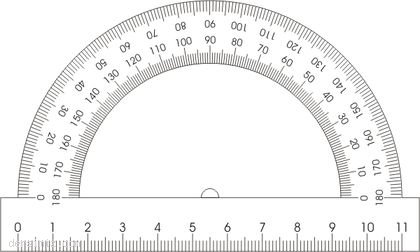 GÖNYE: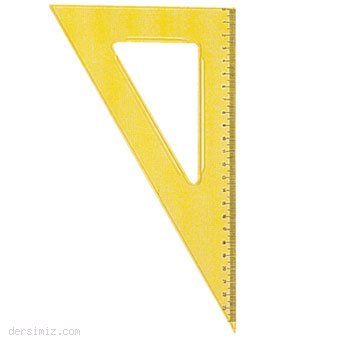 AÇIÖLÇER: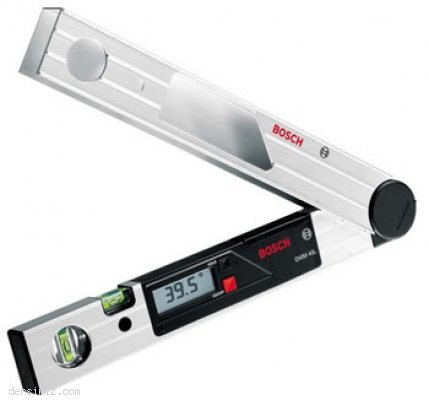 Matematik Dersinde Kullanılan Araç ve Gereçler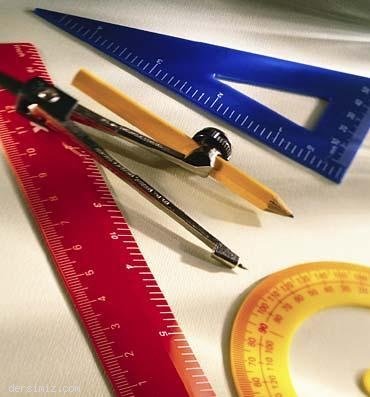 